URGENT Writeshop in Mongolia, May 3 – 16, 2022Goal: The purpose of the writeshop is to elaborate on the general frame ensuring the consolidation of the URGENT research and research training action, and its sustainability after the end of the project lifetime. The following outputs are expected as a result of the writeshop (and the post-writeshop period)The gaps in the expertise related to URGENT topics Mongolia does not have an independent law on green space policy. The Law on Green space is necessary to regulate the relations related to the planning, maintenance, protection, rehabilitation and assessment of green space in urban areas. Therefore, it is necessary to learn from the experience of European partners on how to successfully implement the green space legislation. Ulaanbaatar city faces high challenges because of growing urbanization and environmental degradation /air and soil pollution/. And there is a lack of understanding on using urban green spaces planning for urban resilience and livability. Therefore, research is needed to develop a multi-criteria-based classification system /systematization of urban green space/ of green space planning that meets the social and ecological needs of the city. Urban Ecology: Landscape Architectural Planning Services: There are no studies that have identified the multifaceted impact of landscape architecture planning on urban ecology and the healthy and safe lives of its citizens. Therefore, MULS wants to launch a joint doctoral study aimed at proposing optimal landscape architectural planning to reduce the negative impact on the sustainable development of the city, positively influencing the decisions of policymakers, publicizing the research results, and promoting professional values. At a time when Mongolia is launching the “Billion Trees” national campaign, the question is where and how to plant a billion trees in an ecologically and economically efficient way. Comprehensive landscape architecture planning is essential for the effective implementation of this national campaign. Therefore, we need good experience and advice on landscape architecture planning in foreign countries. Heavy metals and pesticides are dangerous pollutants in the environment and serious problems to human health and agricultural production. In Mongolia, the issue of urban environmental pollution is of great concern, and research study (MSc and PhD thesis) to assess the accumulation of heavy metals and pesticide residues in urban agriculture soils and vegetable crops is very important. It would be very helpful to depth understanding of the bioaccumulation, mechanism of action, and transmission pathways of both toxicants, and their human health harms through transference in the food chain. There is no integrated database of green-blue infrastructure in urban area, research materials are not widely available, no accurate statistical data exist, collaboration between same or similar organizations are week. Lack of human capacity who has modern understanding about urban sustainable development, 3D spatial green planning, nature-based solution, ecological technology, ecological service and disservice. In small town case such as Khovd center, knowledge and experience of land managers, architectures, urban planners are outdated. University curriculums for land managers, urban planners, land cadastral are based on geographical science. They need to have spatial engineering knowledge. Knowledge gap:Lack of knowledge and experience in adapting to urban climate change, planning and availability of green and blue facilities, location appropriateness, environmentally friendly solutions and spatial suitability analysis for green-blue infrastructure. Guideline and legal environment: Classification and legal issues of urban green space planning;Urban Ecology: Landscape Architectural Planning Services;Landscape architecture: National Campaign to Plant One Billion Trees;Urban-Agriculture: air/soil pollution and food quality and safety issues;Terminology understanding: urban sustainable development, 3D spatial green planning, nature-based solution, ecological technology, ecological service and disservice Doctoral and master's research topics:Urban green space classification and systematizationUrban Ecology: Landscape Architectural Planning ServicesBillion Tree National Compaign and effective landscape architecture planningHeavy metals and pesticides toxicity in urban agricultural soil and plants Ecosystem service and disservice in urban environment Challenges / gaps / specific requestsThis specific challenges and requests can be addressed by the following means: direct requests to the experts from EU partners;short visits by EU/IN students or staff to/from the EU with purposes of e.g. developing teaching and learning materials, thesis chapters and publications, relevant project proposals;co-supervision of PhD and/or MSc students. Mongolian team has been organized virtual meeting about gaps in the expertise and knowledge on 16 May 2022. Before the meeting, we developed questionary on gaps in the expertise and knowledge, and collected answers were attached. 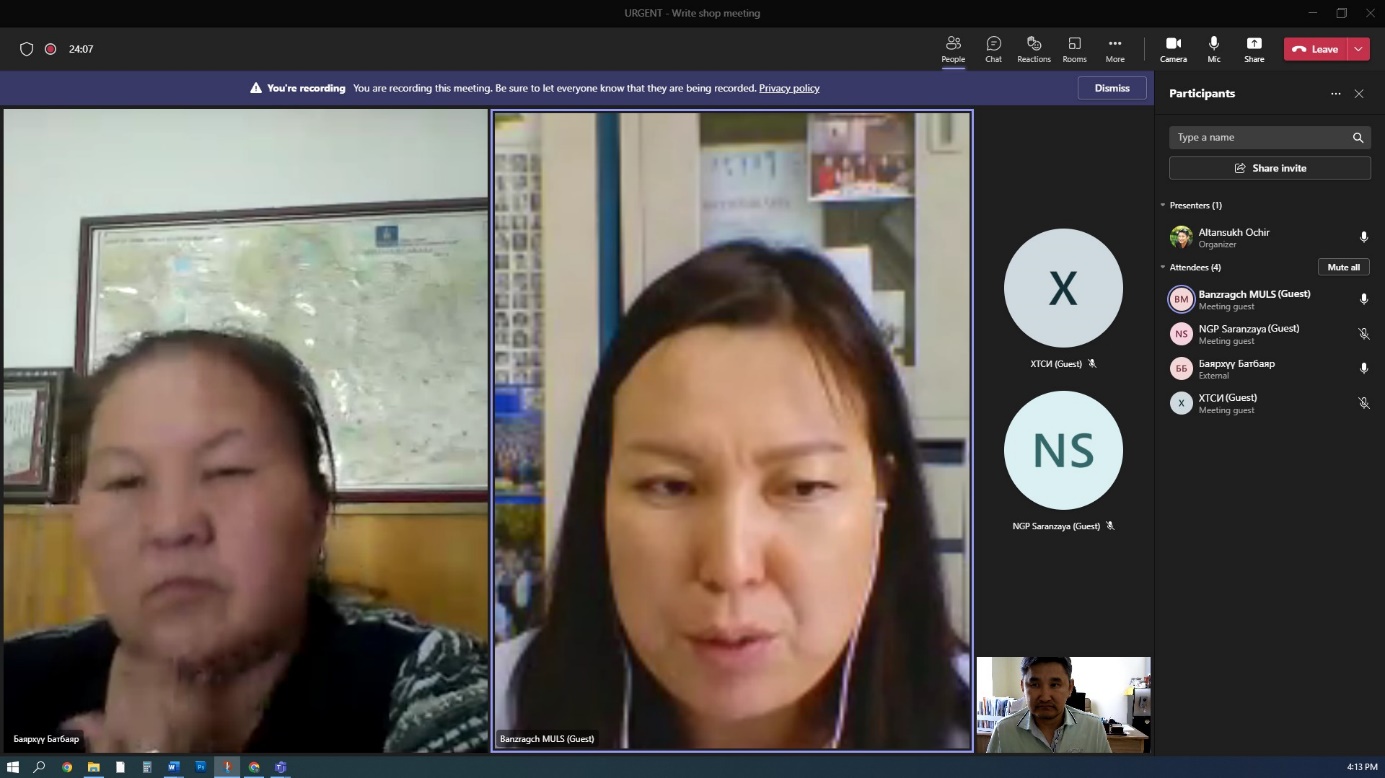 TopicChallengesGapsRequests URGENTWPMongolian partnersEuropean partnersGuideline and legal environment: Urban green space classification and systematizationIn-depth research in this area has been done before, and experts lack knowledge and Weakmanagement and policies on landscape architecture planning There is no comprehensive database and weak coordination of professional organizationsThere is no integrated policy of landscape architecture planning based on an urban sustainable development programLearn from international experience and methods, conduct joint research with experienced professorsTo develop capacity for academic mobilityUPRIUrban Ecology: Landscape Architectural Planning ServicesThere is no professor who has supervised a doctoral student in landscape architectureThere is no unified urban green space planningCo-supervision of a new doctoral thesis specifically addressing of this topicBuild capacity of teaching staffNUMBillion Tree National Compaign and effective landscape architecture planningLack the experience to effectively implement the Billion trees national campaignlack of experience and methodology for developing comprehensive landscape architecture planning.Learn from international experience and methods, conduct joint research with experienced professorsImproving the knowledge and skills of teaching staffNUMUPRINGPHeavy metals and pesticides toxicity in urban agricultural soil and plantsLack of laboratory supply and capacityMonitoring and assessment of pesticide usage in agriculture are poorly developedCo-supervision of a new MSc and PhD  thesis,Mutual visits and support to the fieldwork and laboratory analysisTo develop capacity for academic mobilityNUMIntegrated open database of green-blue infrastructureThere is no integrated database of green-blue infrastructure in urban area, research materials are not widely available, no accurate statistical data exist, collaboration between same or similar organizations are week. To organize training how to use drone application to built database and mappingTo train specialist and snow actual examplesUPRINGPModern understandingLack of human capacity who has modern understanding about urban sustainable development, 3D spatial green planning, nature-based solution, ecological technology, ecological service and disservice.To organize training in Mongolian languages with examplesBuild capacity of teaching staff and specialistUPRINGP